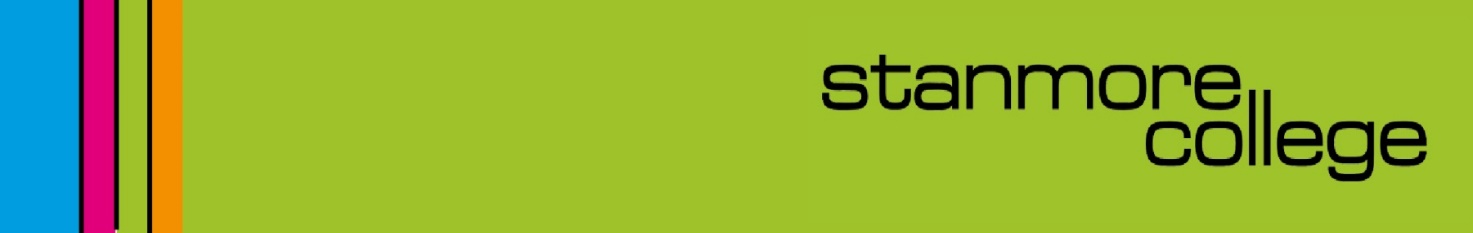 Job Description:	Vice Principal Curriculum & QualityThe Purpose of the CollegeTo ensure that students become lifelong, independent learners and to make progress commensurate with their ability;Through the curriculum we provide, to ensure that all our students can make a positive economic and social contribution to society;To produce moral, confident, fulfilled citizens of the future who can take up their place their local,  national and international communities;Through the support, advice and guidance we provide, to ensure that our students make maximum use the opportunities they are offered;To ensure that staff are fulfilled, proficient, and continually developing so that they are able to contribute to the future of the college.Job DetailsJob Title:		Vice Principal Curriculum & Quality Reports to:	Principal	Date:		October 2021	Salary:		£77,000+ circaPurpose of the postThis high profile role is cross College for all curriculum and quality matters, ensuring excellent performance in all areas of activity.  The individual will work closely and purposively with the College Executive and provide effective leadership to the College Senior Leadership Team. The Vice Principal will ensure that a relevant curriculum portfolio is coherent in terms of optimising attainment and enabling relevant, appropriate progression to further study or employment opportunities, and that the needs of employers, and other stakeholders is understood and clearly reflected within the curriculum offer. The role will ensure an appropriate range of subject/level can be achieved by developing new subject offerings where identified, or clearly perceived, demand, and by removing programmes as they reach the end of their period of currency.Leading the strategic development and implementation of the College’s Quality Assurance strategy to drive forward standards and continuous improvement.  Providing leadership in ensuring the college meets relevant quality standards both internally and externallyLeading on the strategic development of teaching and learning improvement across the collegeEnsuring the support services for students, pastoral and academic, assist in raising standards of student achievement.Principal Duties and Responsibilities:Strategic:Participate as a full member of the Executive Team and the Senior Leadership Team to develop and support the Corporation to develop the College vision and Strategic directionTo establish effective working relationships with external bodies as necessaryTo contribute to the college’s overall development as an active member of the SLT to ensure that the team operates on the basis of shared and collective responsibility, and to provide united and coherent leadership and management for the collegeWork closely with the SLT to achieve all corporate objectivesPrepare papers and reports for the Governing Board and relevant sub-committees are requiredCurriculum:Develop effective relationships with employers that will proactively promote the development and progression of apprenticeships and allow employer input into curriculum development and lead on all aspects of Higher Education study and provision in the CollegeTo co-ordinate and develop the College’s strategic curriculum direction through the Academic Management Team, creating a coherent, cohesive and flexible curriculum, which is relevant to students and responsive to local needs.  To have overall responsibility for the planning, delivery and evaluation of the agreed programmes of courses managed in each School and delivery areaTake an active and visible role in building relationships that promote community/social cohesion and represent the College on appropriate local partnerships or networking bodies or committeesMaintain expert knowledge of curriculum developments in courses, qualifications, funding and changes in local demand to ensure a curriculum offer that is relevant, appropriate and profitableBuild a culture of innovation and customer led responsiveness aligned to the development and delivery of full cost/commercial programmes which exploits opportunities to earn income from a variety of sources, including provision on a commercial basisBuild strong communication channels with external organisations in order to stay updated with national curriculum developments and ensure directorate staff are kept fully up to date with those developmentsDevelop and maintain effective relationships with local organisations, employers, community groups, schools and other learning providers to maintain effective transition arrangements and build contacts and knowledge that may benefit learnersEnsure that the Schools meet their targets for student numbers, income and other agreed quality and financial KPIs. To ensure Schools deliver their curriculum and business plans. Set and put in place strategies to achieve high student outcomes, progression and student experienceCo-ordinate and assist the Governors, Principal and SLT members with the development of the annual Curriculum Offer Plan.Work with the Deputy Principal - Funding & Planning and MIS Director, to ensure that all external requests for MIS information are accurately compiled and returned within the appropriate timeframe. Control and monitor resources allocated to each schoolsWork with the Deputy Principal - Funding & Planning and MIS Director, to ensure that all funding contracts are delivered through an informed Curriculum and Business Planning process. That resources are effectively deployed and targets are set within the appropriate timeframe. To control and monitor plans allocated to each school on a monthly and take remedial action as requiredQuality:Working with the Quality Manager to ensure quality assurance framework is operating to the common inspection framework for FE provision and QAA for Higher Education programmesWorking closely with Quality Manager to ensure learning and teaching is of the highest possible quality in all Schools and that they continue to improve the quality of provision in FE, HE, apprenticeships and employer-led, commercial programmesLead and work with Quality Manager to produce an accurate Self-Assessment Report and effective Quality Improvement Plan. Build and maintain a culture of continuous improvement through the use of rigorous self-assessment processes, assist in the production of curriculum SAR and Actions plans and take the lead to ensure improvement action plans are implemented and assessed and agree areas of development with Senior Leadership Team (SLT) and ensure their implementationAct as the College nominee in the event of an Ofsted/ QAA inspectionEffectively and rigorously analyse/use data such as attendance, retention, achievement and pass rates, value-added and student destinations, to evaluate and monitor performance and set agreed targets with HOS and to provide regular reports to SLT on the outcomes, for all provisionEnsure teaching staff are employed and engaged efficiently and effectively to their contract teaching hours on an annual basis and that annual appraisals are carried out to the highest standardsWork with Quality Manager for the co-ordination of the College’s Learning Observation ProgrammeWork in partnership with the Human Resources Director and Quality Manager to ensure that the College develops and implements a comprehensive and effective staff development programme and ensure the professional development of appropriate and necessary qualifications for its teaching staffEnsure Heads of Schools and the Business Development Manager and Head of HE are equipped with relevant management skills and appropriately supportedStudent Support:Ensure student discipline procedures are adhered to and hear student discipline exclusion applications from Heads of Schools and the Business Development Manager and Head of HE  and determine the actions/decisions arising from their disciplinary investigationsWork with the Head of Student Services to ensure that Student Services area work effectively to support students to succeed and progress in their chosen programme of study, and  the provision and further development of additional support services is in line with the College’s StrategyWork with the Head of Student Services to ensure that all Learning Support funding claims are submitted in a timely and accurate manner to the relevant local authorities.Lead on Equality and Diversity, including chairing the Inclusion and Impact CommitteeSafeguarding:Being the College lead on safeguarding, including provision of training for staff, students and governors, and liaising with the Board of Governors, writing an annual report and meeting regularly with the nominated safeguarding governors and overseeing the work of the operational safeguarding teamOtherTo work with the Principal and Chair of Governors in the formulation of the college Strategic Improvement Plan and other policies To contribute to the college’s overall development as an active member of the SLT to ensure that the team operates on the basis of shared and collective responsibility, and to provide united and coherent leadership and management for the collegeTo establish effective working relationships with external bodies as necessaryTo further develop and build upon the existing partnership with parents throughout the whole collegeTo support and attend where necessary, college evening events for parents including all Parent Consultation evenings, Open evening, Curriculum evenings and Presentation evening, ensuring a high quality customer service focusTo undertake other duties which may arise from time to time.  These are to be agreed with the PrincipalAdditional duties specific to the post:Attending Board and Committee meetings as necessary and appropriate (out of hours)The key areas of responsibility outlined above will form the basis of the initial Vice Principal Curriculum and Quality role. The aim will be to fully utilise the skills and talents of the individual and to provide this person with opportunities to professionally and personally develop.Such other duties commensurate with the grading of the post that may from time to time be allocated by the PrincipalThe postholder can be required to carry out any other duties consistent with the grade of the post, at any site on which the College may operate.This job description is current at the date shown below.  In consultation with the postholder, it is liable to variation by management within a reasonable timescale to reflect or anticipate changes in or to the job.STANMORE COLLEGE						PERSON SPECIFICATION		JOB TITLE:  	Vice Principal – Curriculum and QualityCriterionEssential/ DesirableMethod of assessmentQualificationFirst degree at honours levelEApplication formMasters/higher degreeDApplication formEvidence of recent and progressive career development and appropriate professional developmentEApplication formInterviewA recognised full teaching qualificationEApplication formKnowledge and experienceA comprehensive knowledge of further education curriculum developments including 14-19, adult learning, employer responsive, apprenticeships and knowledge of FE in HEEApplication formInterviewSelection taskA comprehensive knowledge of further education funding arrangements and income streamsEInterviewSelection taskA well developed knowledge of qualification and assessment frameworks both academic and vocationalEInterviewKnowledge and experience of a range of teaching and learning strategies including the use of information and learning technologyEApplication formInterviewExperience of working with young people and adults in an educational setting delivering a learner-centred curriculumEApplication formA good understanding of equality and diversity and how it relates to the provision of education and trainingEInterviewPractical experience of working with Ofsted inspection methodology as a nominee and preferably working with other inspection regimes (QAA, Edexcel etc)EDApplication formExperience of effective and significant line management including working with HR teams on staffing challengesEApplication formInterviewSelection taskExperience of devising new and innovative curriculum delivery models such as on-line/blended learning and so onDApplication formInterviewExperience of meeting and communicating with a wide range of stakeholders including employers, local community and senior staff from other institutions including schoolsEApplication formInterviewSKILLS AND ABILITIESThe ability to think strategically translating vision into high impact leadership which ensures the vision is widely sharedEInterviewThe ability to set and achieve challenging performance targets and effectively manage under-performanceEApplication formInterviewThe ability to understand and analyse data from several sources and a forensic attention to detailESelection taskThe ability to communicate information accurately and effectively both in writing and verballyEApplication formSelection taskThe ability to prepare and present formal reports and give formal business presentationsEApplication formInterviewThe ability to be creative and innovative when faced with problems and challengesEApplication formInterviewAbility to work effectively with others and relate to others at all levelsEInterviewSelection taskOTHERA passion for further education and the opportunities in can bring in terms of participation and widening accessEApplication formWillingness to work flexibly in terms of hours and locations effectively demonstrating enthusiasm and energyEApplication formInterviewCommitment to safeguarding and promoting the health, safety and welfare of children, young people and vulnerable adultsEApplication formInterviewSatisfactory pre-employment checks:Satisfactory referencesSatisfactory medical clearanceSatisfactory DBS checkConfirmation of your right to work in the UKVerification of your qualificationsEPost-interview checks